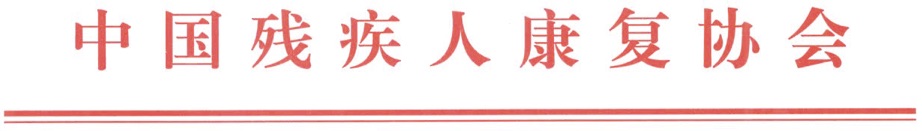 2018年第二届中国语言康复论坛暨中国残疾人康复协会语言障碍康复专业委员会年会会议通知（第二轮）各有关单位：2018年第二届中国语言康复论坛暨中国残疾人康复协会语言障碍康复专业委员会年会将于2018年10月25日于北京举行。本次大会主题为“语言健康与社会共融”，届时将邀请语言康复领域多位国内外知名专家和学者与会，就语言康复的新研究、新技术、新理念、新成果进行报告和交流。热烈欢迎专委会广大会员及国内外同行积极参会，鼓励青年学者、语言治疗师及相关专业人员积极投稿并参会交流。现将有关会议和征文事项通知如下：一、会议组织主办单位:文化部  国家新闻出版广电总局   北京市政府支持单位：国家语言文字工作委员会中国联合国教科文组织全国委员会承办单位: 中国残疾人康复协会语言障碍康复专业委员会北京语言大学语言康复学院        声望听力二、时间地点会议时间：2018年10月25日（24日全天报到）会议地点：北京国宾酒店（北京市西城区阜成门外大街甲9号）三、会议内容经组委会多方协调，有幸邀请了多位海内外著名专家和学者为本次会议作主题报告。大会特邀的主题报告(部分) 如下: 四、会议征文征稿内容：征稿内容包括但不限于儿童语言障碍、获得性语言障碍、言语障碍（语畅、共鸣、嗓音）、认知沟通障碍、吞咽障碍、听力康复以及其他言语语言听力基础科学如语言学、语言习得、神经语言学等。热烈欢迎国内外同行结合自己的临床实践和科学研究，提供本单位治疗和研究等相关方面的论文。征稿要求与截止日期：有意投稿者请向组委会提交一份500字以内论文提要（请在末尾注明详细联系方式）。考虑到目前还有不少代表要求报名参会及提交论文（摘要），因此投稿截止日期延至2018年10月15日。优秀论文：会议组委会将组织专家对收到的论文提要进行评审，并择优10％-15％作为会议发言，40％以海报张贴形式发表，部分优秀论文结辑，在《中国语言康复研究》辑刊发表。《中国语言康复研究》是中国残疾人康复协会语言障碍康复专业委员会主办的会刊，主编为张显达教授。该期刊每年出版两期，由商务印书馆出版发行。投稿方式：请将论文／摘要发至专委会邮箱slp_china@163.com您也可以用电脑端打开“http://cn.hudongxuetang.com/m/MOBRZ”进行投稿。五、培训课程语博会期间，除高规格学术交流外,为推动中国言语听力专业发展和人才培养,我们还将于10月24日举办“临床嗓音康复策略”课程，由美国南加州大学欧阳来祥教授亲临授课。10月26日-27日举办“个别化教育计划（IEP）”课程，由台北护理健康大学童宝娟教授团队的七位专家联合授课。具体课程安排请参看招生通知。六、注册报名注册费：2018年10月15日之前报名注册，650元／人。中国残疾人康复协会语言障碍康复专业委员会会员享受5折优惠。团体报名多于5人，每人500元。2018年10月15日之后和现场注册，800元／人。注册费涵盖会议资料、会议午餐和茶歇。其他费用自理。缴费方式：请将注册费用汇至以下账户账户名：东方春光教育咨询（北京）有限公司开户行：上海浦东发展银行股份有限公司北京大望路支行账  号：91410154800007325注：汇款请注明“2018年第二届中国语言康复论坛”字样。大会将为与会人员开具“会务费”发票。3. 报名方式：您可以在语博会官方报名通道：http://www.bjybh.org 通过语博会官网报名入口，扫码进入第二届中国语言康复论坛报名暨中国残疾人康复协会语言障碍康复专业委员会2018年年会报名通道。您也可以在会议注册平台，http://cn.hudongxuetang.com/m/MOBRZ 报名。您也可以将参会回执发至slp_china@163.com进行报名。七、注意事项特别提醒：本届年会是中国残疾人康复协会语言障碍康复专业委员会的年度重大活动，请各位委员按时参加，如确实无法到会者请向会务组请假并请相应单位人员代表参加。按照康复协会章程和专委会条例之规定,会员应积极参与协会和专委会的各项活动，如长期不参加协会的重大活动，将做自动退会处理。专委会的发展有赖于各位委员的积极支持和共同参与,我们务求团结一致,不忘初心，砥砺前行,为中国语言康复事业发展做出贡献！八、重要日期投稿截止日期：2018年10月15日会议报到日期：2018年10月24日会议召开日期：2018年10月25日九、会议联系人：联系人：杨老师电  话：18515550596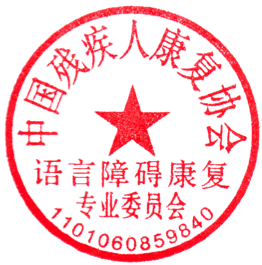 邮  箱：slp_china@163.com                                                 中国残疾人康复协会语言障碍康复专业委员会2018年9月24日2018年第二届中国语言康复论坛暨中国残疾人康复协会语言障碍康复专业委员会年会参会回执主题发言人单位报告题目Cynthia Thompson 教授美国西北大学失语症神经康复中心主任Aging and Acquired Language/Cognition Disorder老龄化及获得性语言认知障碍Rudolph  Sock  教授法国斯特拉斯堡大学语言科学院首席首席科学家Speech as viable motor-sensory relations言语中的感觉-运动的联系欧阳来祥教授美国南加州大学Keck医院语言治疗室主任吞咽喂食障碍密集治疗策略Edward E.Moody博士北卡中央大学教育学院院长，心理咨询教授Psychological Health First Aid精神健康急救箱盛华教授台湾亚洲大学健康科学院副院长教师嗓音障碍及康复趋势郝建萍教授美国北卡罗莱纳中央大学沟通科学系主任Transgender Voice and Communication Modification101:变性人的嗓音及沟通模式的修正童宝娟博士台北护理健康大学语言治疗与听力学系主任儿童构音音韵障碍评估张显达教授香港教育学院现代语言学系主任发展性语言障碍的筛查赵文崇博士埔里基督教医院前院长，现埔里基督教医院小儿神经科主治医师SLI和中文读写障碍的关系姓名性别年龄职称单位单位电话通讯地址通讯地址E-mail